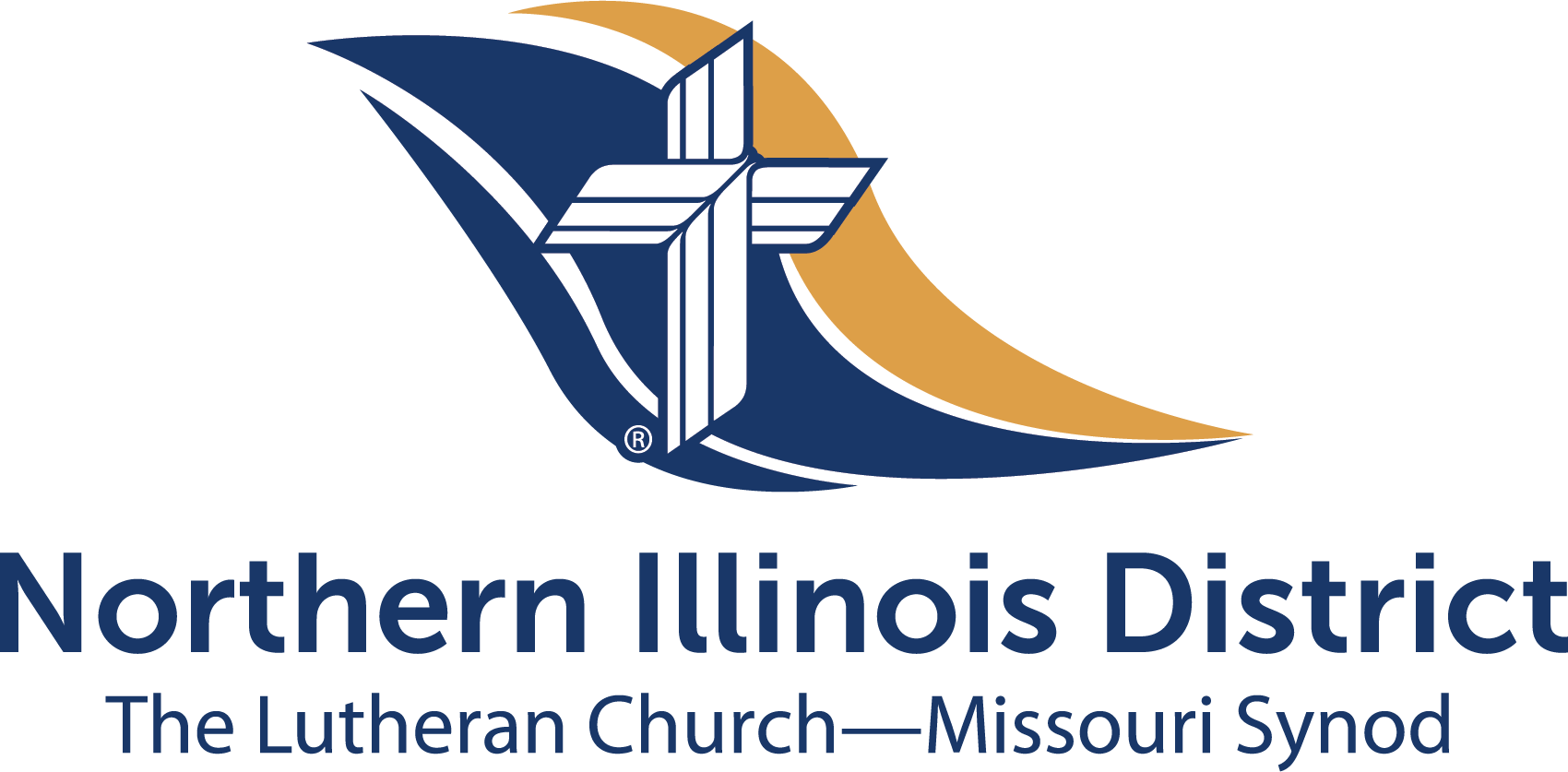 Summer 2020,Greetings in the name of our Lord and Savior,I pray that your summer has reached a point of rest and relaxation.  Our souls and bodies need that time to reenergize for the coming year.  As we begin to prepare and think ahead to the possibilities for the 2020-2021 school year, we know that learning and peer exchange is so important.  Please find the attached registration form for the leadership conferences planned for the coming school year.  The September 28th conference will be held at St. John’s LaGrange.  Watch for details of the other two which will be shared by our leadership team.  Due to COVID guidelines we regretfully are unable to host lunch.  Fees have been reduced to only $50.00 for all three conferences.  No coffee, tea, or water will be provided, however you are welcome to bring your own beverage.  Thank you for your understanding.Please forward your registration to:Diane KatzSt. Paul Lutheran School85 S. ConstitutionAurora, IL  60506Serving the Master Teacher,Lois StewartMission Facilitator for School(708)223-3110